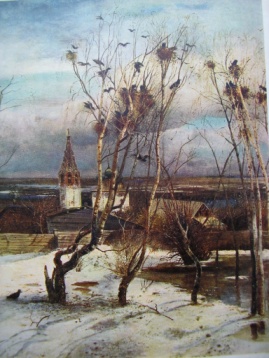 СусанинскаяВестьСусанинскаяВестьСусанинскаяВестьСусанинскаяВесть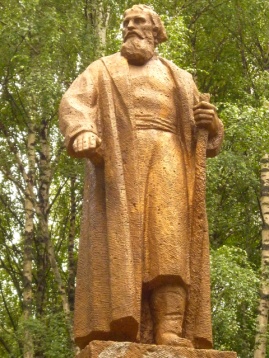 18 –24августа2014 года№ 57Еженедельная общественно-политическая газета администрации Сусанинского муниципального района Костромской областиЕженедельная общественно-политическая газета администрации Сусанинского муниципального района Костромской областиЕженедельная общественно-политическая газета администрации Сусанинского муниципального района Костромской областиЕженедельная общественно-политическая газета администрации Сусанинского муниципального района Костромской областиЕженедельная общественно-политическая газета администрации Сусанинского муниципального района Костромской областиЕженедельная общественно-политическая газета администрации Сусанинского муниципального района Костромской областиЕженедельная общественно-политическая газета администрации Сусанинского муниципального района Костромской областиЕженедельная общественно-политическая газета администрации Сусанинского муниципального района Костромской областиПоможем чем сможем?Поможем чем сможем?Поможем чем сможем?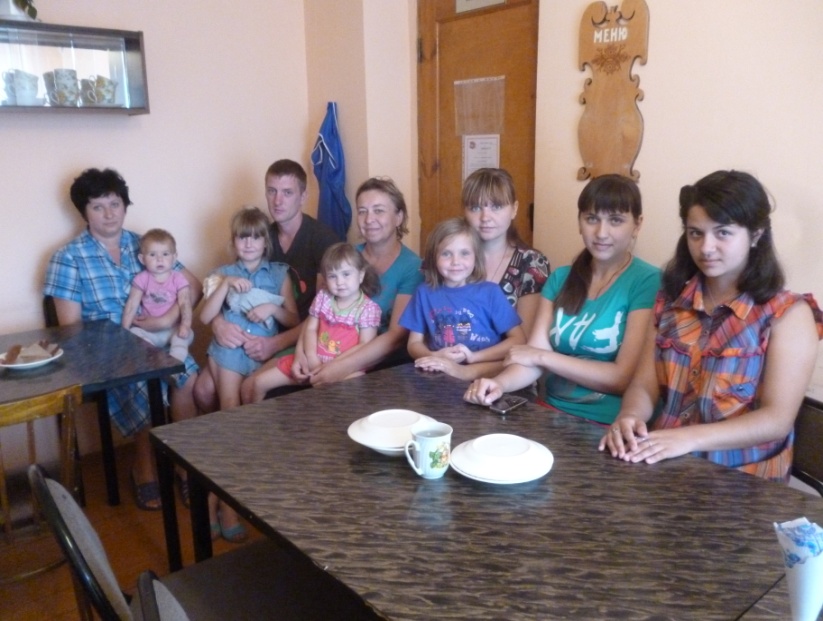 В деревне Сокирино реабилитационный центр для несовершеннолетних закрыт. Теперь здесь пункт временного размещения, в котором находятся восемнадцать беженцев с юго-востока Украины (см. фото). Некоторые из них уже нашли работу в нашем районе, определились с жильём. Попавшие в тяжёлую жизненную ситуацию люди с благодарностью примут от сусанинцев любую материальную помощь, в том числе одежду и обувь. Вероятнее всего,  другие беженцы тоже найдут здесь временный приют, поэтому востребованной будет любая помощь. В деревне Сокирино реабилитационный центр для несовершеннолетних закрыт. Теперь здесь пункт временного размещения, в котором находятся восемнадцать беженцев с юго-востока Украины (см. фото). Некоторые из них уже нашли работу в нашем районе, определились с жильём. Попавшие в тяжёлую жизненную ситуацию люди с благодарностью примут от сусанинцев любую материальную помощь, в том числе одежду и обувь. Вероятнее всего,  другие беженцы тоже найдут здесь временный приют, поэтому востребованной будет любая помощь. В деревне Сокирино реабилитационный центр для несовершеннолетних закрыт. Теперь здесь пункт временного размещения, в котором находятся восемнадцать беженцев с юго-востока Украины (см. фото). Некоторые из них уже нашли работу в нашем районе, определились с жильём. Попавшие в тяжёлую жизненную ситуацию люди с благодарностью примут от сусанинцев любую материальную помощь, в том числе одежду и обувь. Вероятнее всего,  другие беженцы тоже найдут здесь временный приют, поэтому востребованной будет любая помощь. Сусанинскому району исполнилось 86 лет( из выступления главы района С. А. Журавлёва в День района)Сусанинскому району исполнилось 86 лет( из выступления главы района С. А. Журавлёва в День района)Сусанинскому району исполнилось 86 лет( из выступления главы района С. А. Журавлёва в День района)Сусанинскому району исполнилось 86 лет( из выступления главы района С. А. Журавлёва в День района)Сусанинскому району исполнилось 86 лет( из выступления главы района С. А. Журавлёва в День района)Сусанинскому району исполнилось 86 лет( из выступления главы района С. А. Журавлёва в День района)Сусанинскому району исполнилось 86 лет( из выступления главы района С. А. Журавлёва в День района)Сусанинскому району исполнилось 86 лет( из выступления главы района С. А. Журавлёва в День района)- За всю 86-летнию историю в районе произошло много событий. Были периоды расцвета и годы упадка. Но, всё-таки, оставалось одно - стремление сусанинцев сделать нашу малую родину ещё краше и богаче. Это стремление сохранилось и в сегодняшние дни.По итогам прошлого года Сусанинский район впервые «обеспечил» цифру товаров и услуг на сумму более миллиарда рублей. Наши флагманы продукции, такие, как компания «Ортат», известны более в 70-ти регионах России. Любители активного отдыха не только центра России, но и Сибири, - За всю 86-летнию историю в районе произошло много событий. Были периоды расцвета и годы упадка. Но, всё-таки, оставалось одно - стремление сусанинцев сделать нашу малую родину ещё краше и богаче. Это стремление сохранилось и в сегодняшние дни.По итогам прошлого года Сусанинский район впервые «обеспечил» цифру товаров и услуг на сумму более миллиарда рублей. Наши флагманы продукции, такие, как компания «Ортат», известны более в 70-ти регионах России. Любители активного отдыха не только центра России, но и Сибири, Дальнего Востока пользуются костюмами Сусанинской швейной фабрики. Сорок процентов производства в Российской Федерации занимает продукция ЗАО «Невахим». Меховые изделия «Маджестика-М» и предприятия «Спива» прочно завоевали место в реестре «Сто лучших товаров России».Есть положительные сдвиги и в АПК. Наша «Птицефабрика «Сусанинская» является третьей по объёму производства в Костромской области и производит свыше ста миллионов яиц в год. ПК «Колхоз «Сумароковский» является не только лучшим предприятием АПК района,Дальнего Востока пользуются костюмами Сусанинской швейной фабрики. Сорок процентов производства в Российской Федерации занимает продукция ЗАО «Невахим». Меховые изделия «Маджестика-М» и предприятия «Спива» прочно завоевали место в реестре «Сто лучших товаров России».Есть положительные сдвиги и в АПК. Наша «Птицефабрика «Сусанинская» является третьей по объёму производства в Костромской области и производит свыше ста миллионов яиц в год. ПК «Колхоз «Сумароковский» является не только лучшим предприятием АПК района,но и области. Не отстаёт и социальная сфера. Наши спортсмены, и в первую очередь футболисты ФК «Сусанино», на протяжении всех последних лет становились чемпионами и призёрами чемпионатов области по футболу. Наши учащиеся основных образовательных учреждений и учреждений дополнительного образования постоянно становятся лауреатами и победителями региональных и республиканских конкурсов. За всеми этими достижениями стоит ваш труд, дорогие земляки, и сегодня я хочу выразить надежду, что так будет и впредь, потомуно и области. Не отстаёт и социальная сфера. Наши спортсмены, и в первую очередь футболисты ФК «Сусанино», на протяжении всех последних лет становились чемпионами и призёрами чемпионатов области по футболу. Наши учащиеся основных образовательных учреждений и учреждений дополнительного образования постоянно становятся лауреатами и победителями региональных и республиканских конкурсов. За всеми этими достижениями стоит ваш труд, дорогие земляки, и сегодня я хочу выразить надежду, что так будет и впредь, потомучто сусанинцы, это очень патриотичные и трудолюбивые люди.Сегодня я хотел бы пожелать всем нам, чтобы наша земля, наш район процветали и становились краше и богаче, чтобы преображались улицы наших сёл и деревень, чтобы население наше становилось богаче и счастливее, чтобы все мы чувствовали уверенность в завтрашнем дне.что сусанинцы, это очень патриотичные и трудолюбивые люди.Сегодня я хотел бы пожелать всем нам, чтобы наша земля, наш район процветали и становились краше и богаче, чтобы преображались улицы наших сёл и деревень, чтобы население наше становилось богаче и счастливее, чтобы все мы чувствовали уверенность в завтрашнем дне.- За всю 86-летнию историю в районе произошло много событий. Были периоды расцвета и годы упадка. Но, всё-таки, оставалось одно - стремление сусанинцев сделать нашу малую родину ещё краше и богаче. Это стремление сохранилось и в сегодняшние дни.По итогам прошлого года Сусанинский район впервые «обеспечил» цифру товаров и услуг на сумму более миллиарда рублей. Наши флагманы продукции, такие, как компания «Ортат», известны более в 70-ти регионах России. Любители активного отдыха не только центра России, но и Сибири, - За всю 86-летнию историю в районе произошло много событий. Были периоды расцвета и годы упадка. Но, всё-таки, оставалось одно - стремление сусанинцев сделать нашу малую родину ещё краше и богаче. Это стремление сохранилось и в сегодняшние дни.По итогам прошлого года Сусанинский район впервые «обеспечил» цифру товаров и услуг на сумму более миллиарда рублей. Наши флагманы продукции, такие, как компания «Ортат», известны более в 70-ти регионах России. Любители активного отдыха не только центра России, но и Сибири, Дальнего Востока пользуются костюмами Сусанинской швейной фабрики. Сорок процентов производства в Российской Федерации занимает продукция ЗАО «Невахим». Меховые изделия «Маджестика-М» и предприятия «Спива» прочно завоевали место в реестре «Сто лучших товаров России».Есть положительные сдвиги и в АПК. Наша «Птицефабрика «Сусанинская» является третьей по объёму производства в Костромской области и производит свыше ста миллионов яиц в год. ПК «Колхоз «Сумароковский» является не только лучшим предприятием АПК района,Дальнего Востока пользуются костюмами Сусанинской швейной фабрики. Сорок процентов производства в Российской Федерации занимает продукция ЗАО «Невахим». Меховые изделия «Маджестика-М» и предприятия «Спива» прочно завоевали место в реестре «Сто лучших товаров России».Есть положительные сдвиги и в АПК. Наша «Птицефабрика «Сусанинская» является третьей по объёму производства в Костромской области и производит свыше ста миллионов яиц в год. ПК «Колхоз «Сумароковский» является не только лучшим предприятием АПК района,но и области. Не отстаёт и социальная сфера. Наши спортсмены, и в первую очередь футболисты ФК «Сусанино», на протяжении всех последних лет становились чемпионами и призёрами чемпионатов области по футболу. Наши учащиеся основных образовательных учреждений и учреждений дополнительного образования постоянно становятся лауреатами и победителями региональных и республиканских конкурсов. За всеми этими достижениями стоит ваш труд, дорогие земляки, и сегодня я хочу выразить надежду, что так будет и впредь, потомуно и области. Не отстаёт и социальная сфера. Наши спортсмены, и в первую очередь футболисты ФК «Сусанино», на протяжении всех последних лет становились чемпионами и призёрами чемпионатов области по футболу. Наши учащиеся основных образовательных учреждений и учреждений дополнительного образования постоянно становятся лауреатами и победителями региональных и республиканских конкурсов. За всеми этими достижениями стоит ваш труд, дорогие земляки, и сегодня я хочу выразить надежду, что так будет и впредь, потому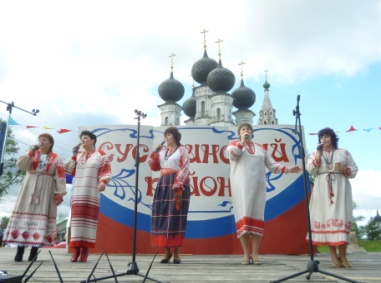 - За всю 86-летнию историю в районе произошло много событий. Были периоды расцвета и годы упадка. Но, всё-таки, оставалось одно - стремление сусанинцев сделать нашу малую родину ещё краше и богаче. Это стремление сохранилось и в сегодняшние дни.По итогам прошлого года Сусанинский район впервые «обеспечил» цифру товаров и услуг на сумму более миллиарда рублей. Наши флагманы продукции, такие, как компания «Ортат», известны более в 70-ти регионах России. Любители активного отдыха не только центра России, но и Сибири, - За всю 86-летнию историю в районе произошло много событий. Были периоды расцвета и годы упадка. Но, всё-таки, оставалось одно - стремление сусанинцев сделать нашу малую родину ещё краше и богаче. Это стремление сохранилось и в сегодняшние дни.По итогам прошлого года Сусанинский район впервые «обеспечил» цифру товаров и услуг на сумму более миллиарда рублей. Наши флагманы продукции, такие, как компания «Ортат», известны более в 70-ти регионах России. Любители активного отдыха не только центра России, но и Сибири, Дальнего Востока пользуются костюмами Сусанинской швейной фабрики. Сорок процентов производства в Российской Федерации занимает продукция ЗАО «Невахим». Меховые изделия «Маджестика-М» и предприятия «Спива» прочно завоевали место в реестре «Сто лучших товаров России».Есть положительные сдвиги и в АПК. Наша «Птицефабрика «Сусанинская» является третьей по объёму производства в Костромской области и производит свыше ста миллионов яиц в год. ПК «Колхоз «Сумароковский» является не только лучшим предприятием АПК района,Дальнего Востока пользуются костюмами Сусанинской швейной фабрики. Сорок процентов производства в Российской Федерации занимает продукция ЗАО «Невахим». Меховые изделия «Маджестика-М» и предприятия «Спива» прочно завоевали место в реестре «Сто лучших товаров России».Есть положительные сдвиги и в АПК. Наша «Птицефабрика «Сусанинская» является третьей по объёму производства в Костромской области и производит свыше ста миллионов яиц в год. ПК «Колхоз «Сумароковский» является не только лучшим предприятием АПК района,но и области. Не отстаёт и социальная сфера. Наши спортсмены, и в первую очередь футболисты ФК «Сусанино», на протяжении всех последних лет становились чемпионами и призёрами чемпионатов области по футболу. Наши учащиеся основных образовательных учреждений и учреждений дополнительного образования постоянно становятся лауреатами и победителями региональных и республиканских конкурсов. За всеми этими достижениями стоит ваш труд, дорогие земляки, и сегодня я хочу выразить надежду, что так будет и впредь, потомуно и области. Не отстаёт и социальная сфера. Наши спортсмены, и в первую очередь футболисты ФК «Сусанино», на протяжении всех последних лет становились чемпионами и призёрами чемпионатов области по футболу. Наши учащиеся основных образовательных учреждений и учреждений дополнительного образования постоянно становятся лауреатами и победителями региональных и республиканских конкурсов. За всеми этими достижениями стоит ваш труд, дорогие земляки, и сегодня я хочу выразить надежду, что так будет и впредь, потому             В День района             В День районаСусанинская Весть. 18 – 24 августа 2014 года. №57. Стр. №2.Сусанинская Весть. 18 – 24 августа 2014 года. №57. Стр. №2.Сусанинская Весть. 18 – 24 августа 2014 года. №57. Стр. №2.Сусанинская Весть. 18 – 24 августа 2014 года. №57. Стр. №2.Сусанинская Весть. 18 – 24 августа 2014 года. №57. Стр. №2.В Центре народной культурыВ Центре народной культурыВ Центре народной культуры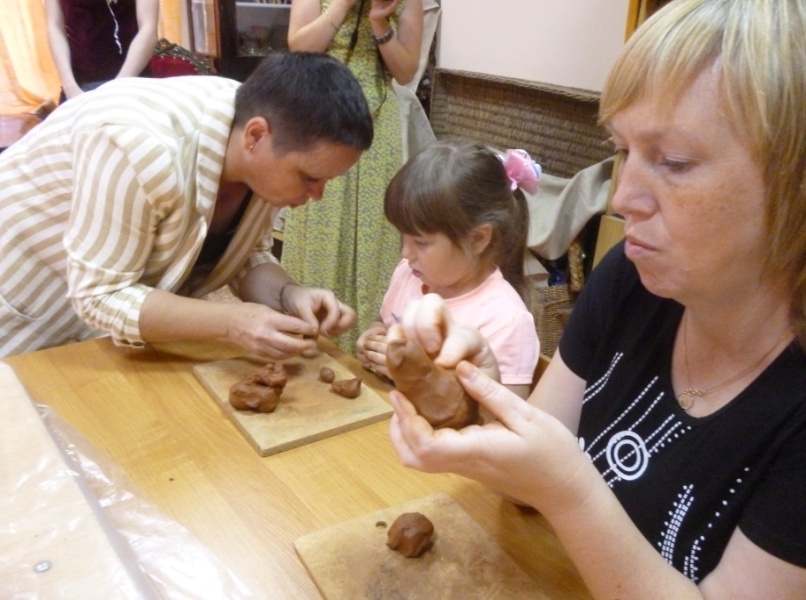 На базе Сусанинской детской школы искусств действует Центр народной культуры, где основное место отведено Петровской игрушке. В Центре есть музей памяти мастера по изготовлению глиняной игрушки, гончара из деревни Петровское Павла АлексеевичаИванова.Во время презентации Центра учительница школы искусств Галина Сергеевна Тихомирова преподала урок  по изготовлению Петровской игрушки. С её помощью     глиняные  свистульки сумели  слепить все ученики.Павла АлексеевичаИванова.Во время презентации Центра учительница школы искусств Галина Сергеевна Тихомирова преподала урок  по изготовлению Петровской игрушки. С её помощью     глиняные  свистульки сумели  слепить все ученики.Ремонт в разгареЛетняя площадка, что в центре посёлка Сусанино, давно служит местом проведения различных  массовых мероприятий. Подошло время очередного ремонта площадки. Скоро она примет обновлённый вид. Эх, если бы над ней смастерить ещё и крышу из относительно дешёвого поликарбоната, то площадке цены не было бы. Кормами запаслисьВ нынешние дни вовсю идёт уборка урожая, а у тружеников ООО «Земледелие» ещё и заготовка кормов. В отличие от передовых сельхозпредприятий района, это хозяйство слабое и потому с большим трудом заготавливает корма. Сена здесь запасли чуть больше двухсот тонн, а надо бы ещё столько же.В других хозяйствах с кормами дела лучше. В целом, с планами по заготовке силосной массы, сена и зернофуража район справился успешно.Кормами запаслисьВ нынешние дни вовсю идёт уборка урожая, а у тружеников ООО «Земледелие» ещё и заготовка кормов. В отличие от передовых сельхозпредприятий района, это хозяйство слабое и потому с большим трудом заготавливает корма. Сена здесь запасли чуть больше двухсот тонн, а надо бы ещё столько же.В других хозяйствах с кормами дела лучше. В целом, с планами по заготовке силосной массы, сена и зернофуража район справился успешно.Мечты сбываютсяСовсем скоро от Сусанинской газораспределительной станции, которая находится неподалёку от автостанции, подрядчики из «Облгазстроя» начнут прокладывать  магистральный газопровод вдоль костромской дороги до села Северное. Сейчас руководство и специалисты этой организации прорабатывают вопросы, которые связаны с разрешением  на строительство газопровода и производство земляных работ.  Срок окончания прокладки магистрали – 20 декабря текущего года.На чужой каравайИндивидуальный предприниматель И. К. Иванов занимается выращиванием сельхозпродукции. В нынешнем году за деревней Перемилово на двух гектарах земельных угодий он посадил картошку. Уборка урожая началась потихоньку и давно, причём, без ведома хозяина. Воры (вор) время от времени приходят на участок Иванова и выкапывают только лучшие клубни, оставляя после себя мелкую картошку и крупные следы  мужской обуви.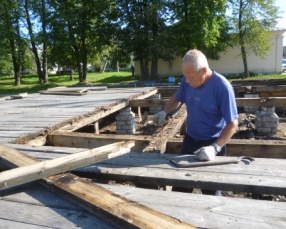 Кормами запаслисьВ нынешние дни вовсю идёт уборка урожая, а у тружеников ООО «Земледелие» ещё и заготовка кормов. В отличие от передовых сельхозпредприятий района, это хозяйство слабое и потому с большим трудом заготавливает корма. Сена здесь запасли чуть больше двухсот тонн, а надо бы ещё столько же.В других хозяйствах с кормами дела лучше. В целом, с планами по заготовке силосной массы, сена и зернофуража район справился успешно.Кормами запаслисьВ нынешние дни вовсю идёт уборка урожая, а у тружеников ООО «Земледелие» ещё и заготовка кормов. В отличие от передовых сельхозпредприятий района, это хозяйство слабое и потому с большим трудом заготавливает корма. Сена здесь запасли чуть больше двухсот тонн, а надо бы ещё столько же.В других хозяйствах с кормами дела лучше. В целом, с планами по заготовке силосной массы, сена и зернофуража район справился успешно.Мечты сбываютсяСовсем скоро от Сусанинской газораспределительной станции, которая находится неподалёку от автостанции, подрядчики из «Облгазстроя» начнут прокладывать  магистральный газопровод вдоль костромской дороги до села Северное. Сейчас руководство и специалисты этой организации прорабатывают вопросы, которые связаны с разрешением  на строительство газопровода и производство земляных работ.  Срок окончания прокладки магистрали – 20 декабря текущего года.На чужой каравайИндивидуальный предприниматель И. К. Иванов занимается выращиванием сельхозпродукции. В нынешнем году за деревней Перемилово на двух гектарах земельных угодий он посадил картошку. Уборка урожая началась потихоньку и давно, причём, без ведома хозяина. Воры (вор) время от времени приходят на участок Иванова и выкапывают только лучшие клубни, оставляя после себя мелкую картошку и крупные следы  мужской обуви.Божьей Матери во славуБожьей Матери во славуБожьей Матери во славу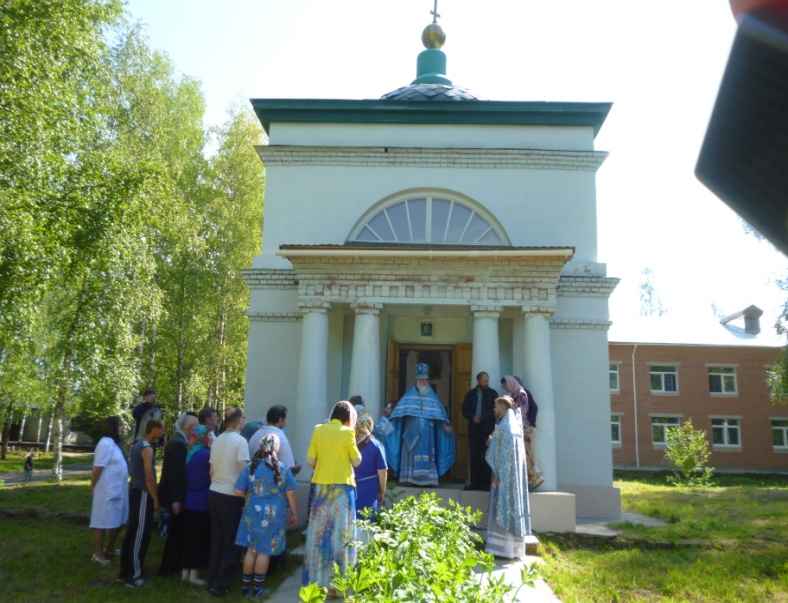 Нынешнее лето для Сусанинского ПНИ ознаменовалось открытием небольшого дворового храма Умиления Божией Матери. Чин освящения храма совершил костромской протоирей отец Аркадий. В своей проповеди он сказал, что в нашем не совсемНынешнее лето для Сусанинского ПНИ ознаменовалось открытием небольшого дворового храма Умиления Божией Матери. Чин освящения храма совершил костромской протоирей отец Аркадий. В своей проповеди он сказал, что в нашем не совсемздоровом обществе  есть люди, которые особенно нуждаются в попечении и любви.  Невозможно обозреть их страдания. Они несут крест за всех нас, здоровых. Персонал интерната должен обладать особой благодатной силой и любовью к таким людям. Газету подготовил пресс-секретарь администрации М. Клиндухов. Тел:89607381501. Тираж 72 экз.Газета выходит и в электронном виде по адресу: администрация Сусанино, главная страница.Газету подготовил пресс-секретарь администрации М. Клиндухов. Тел:89607381501. Тираж 72 экз.Газета выходит и в электронном виде по адресу: администрация Сусанино, главная страница.Газету подготовил пресс-секретарь администрации М. Клиндухов. Тел:89607381501. Тираж 72 экз.Газета выходит и в электронном виде по адресу: администрация Сусанино, главная страница.Газету подготовил пресс-секретарь администрации М. Клиндухов. Тел:89607381501. Тираж 72 экз.Газета выходит и в электронном виде по адресу: администрация Сусанино, главная страница.Газету подготовил пресс-секретарь администрации М. Клиндухов. Тел:89607381501. Тираж 72 экз.Газета выходит и в электронном виде по адресу: администрация Сусанино, главная страница.